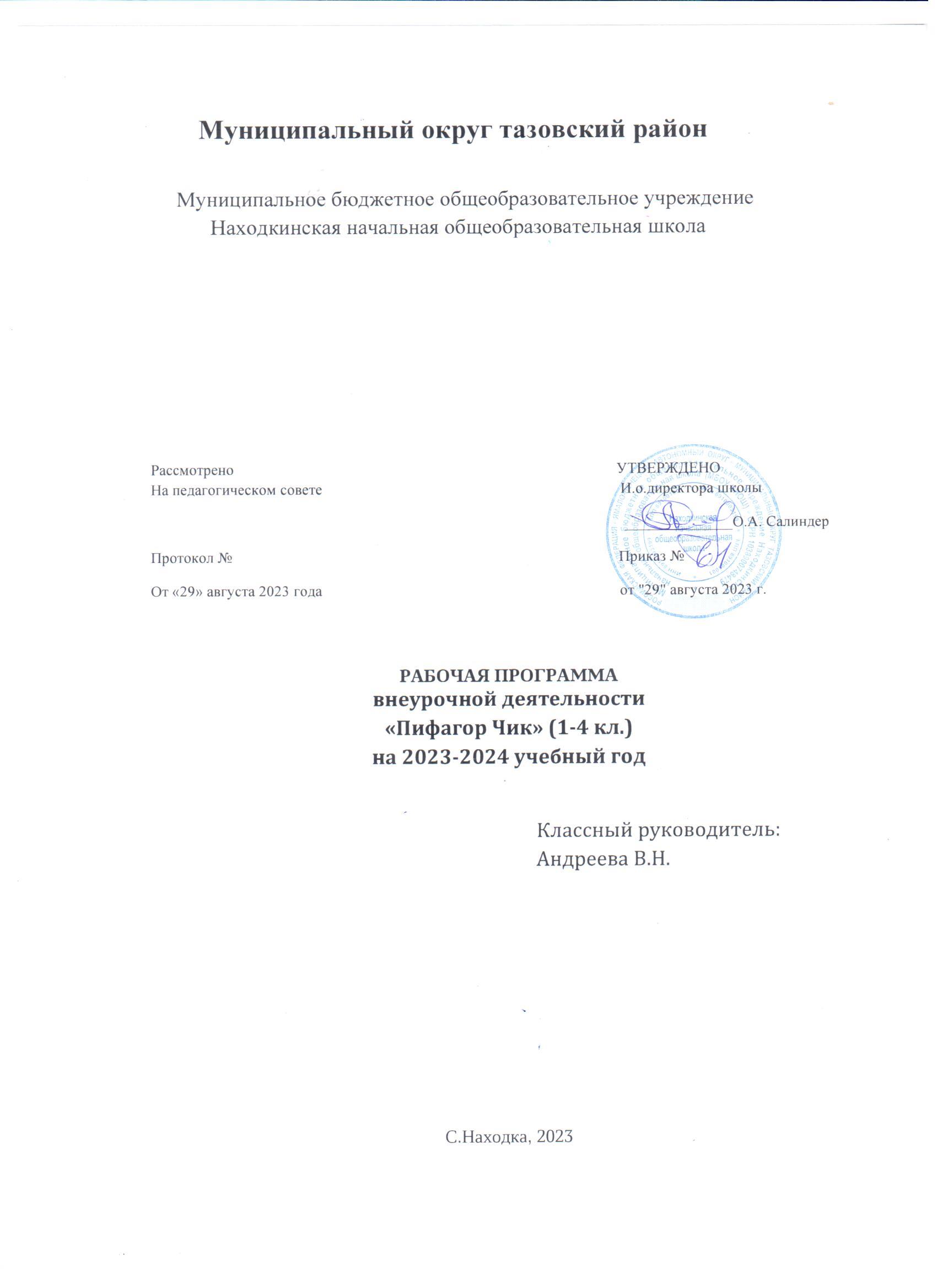 Пояснительная запискаРабочая программа по внеурочной деятельности «Пифагор» имеет научно-техническую направленность, предназначена для дополнительного образования детей и разработана в соответствии сФедеральным  государственным образовательным стандартом  начального общего образования, утвержденного Приказом Министерства образования и науки Российской Федерации    от 6 октября 2009 г. № 373 «Об утверждении и введении в действие федерального государственного образовательного стандарта начального общего образования» (c изменениями от 26 ноября 2010 №1241«О внесении изменений в федеральный государственный образовательный стандарт начального общего образования, утвержденный приказом Министерства образования и науки Российской Федерации от 6 октября 2009 г. №373», от 22 сентября 2011 № 2357 «О внесении изменений в федеральный государственный образовательный стандарт начального общего образования, утвержденный приказом Министерства образования и науки Российской Федерации от 6 октября 2009 г. № 373», от 18 декабря 2012 № 1060 «О внесении изменений в федеральный государственный образовательный стандарт начального общего образования, утвержденный приказом Министерства образования и науки Российской Федерации от 6 октября 2009 г. №373»,  от 29 декабря 2014 года №1643 «О внесении изменений в приказ Министерства образования и науки РФ от 6 октября 2009 г. №373 «Об утверждении и введении в действие ФГОС начального общего образования», от 31 декабря 2015 года № 1576 «О внесении изменений в федеральный государственный образовательный стандарт начального общего образования, утвержденный приказом Министерства образования и науки Российской Федерации от 6 октября 2009 г. № 373»); с письмом  Департамента общего образования Министерства образования и науки Российской Федерации от 12 мая 2011 г. № 03-296 «Об организации внеурочной деятельности при введении федерального государственного образовательного стандарта общего образования»,  на основе авторской программы факультатива «?» для внеурочной деятельности младших школьников (1-4 классы) Л.В. Петленко, В.Ю. Романова (Сборник программ внеурочной деятельности : 1-4 классы / под ред. Н.Ф. Виноградовой. – М. :Вентана-Граф, 2015. – 192 с. – (Начальная школаXXI века).«Пифагор»- это внеурочный курс для младших школьников, содержание которого развивает  математический образ мышления,  расширяет учащихся в различных областях элементарной математики; расширяет  математические знания в области многозначных чисел; помогает содействовать умелому использованию символики; учит правильно применять математическую терминологию; развивает  умения отвлекаться от всех качественных сторон и явлений, сосредоточивая внимание на количественных сторонах;умеет делать доступные выводы и обобщения, обосновывать собственные мысли.Цели реализации основной образовательной программы начального общего образования МКОУ НШИ» направлены на обеспечение возможностей младшим школьникам получения качественного образования (достижение личностных, метапредметных и предметных результатов), на формирование УУД, на развитие личности школьника, на духовно-нравственное и патриотическое воспитание  обучающихся и на сохранение их здоровья.В системе предметов общеобразовательной школы курс «Пифагор» реализует познавательную и социокультурную цели:- обеспечение интеллектуального развития младших школьников: формирование основ логико-математического мышления, пространственного воображения, овладение учащимися математической речью для описания математических объектов и процессов окружающего мира в количественном и пространственном отношениях, для обоснования получаемых результатов решения учебных задач;- предоставление младшим школьникам основ начальных математических знаний и формирование соответствующих умений: решать учебные и практические задачи; вести поиск информации (фактов, сходств, различий, закономерностей, оснований для упорядочивания и классификации математических объектов); измерять наиболее распространенные в практике величины;-  умение применять алгоритмы арифметических действий для вычислений; узнавать в окружающих предметах знакомые геометрические фигуры, выполнять несложные геометрические построения;- реализация воспитательного аспекта обучения: воспитание потребности узнавать новое, расширять свои знания, проявлять интерес к занятиям математикой, стремиться использовать математические знания и умения при изучении других школьных предметов и в повседневной жизни, приобрести привычку доводить начатую работу до конца, получать удовлетворение от правильно и хорошо выполненной работы, уметь обнаруживать и оценивать красоту и изящество математических методов, решений, образов.Задачи начального  общего  образования МБОУ ННОШ (с учетом специфики предмета «Пифагор»):Сформировать у младших школьников основы теоретического и практического мышления; дать им опыт осуществления различных видов деятельности; развивать основы учебной деятельности, развивать элементарные навыки самообразования, самоконтроля и самооценки (на основе освоения первоначальных знаний элементов арифметики, величин, логико-математических понятии, элементов геометрии, алгебраической пропедевтики);Обеспечить формирование универсальных учебных действий как в учебной, так и в личностной, коммуникативной, познавательной, регулятивной сферах, обеспечивающих способность к организации самостоятельной деятельности учащихся;Развивать интеллектуальные и творческие способности школьников с учетом их индивидуальных особенностей; способствовать сохранению и развитию   индивидуальности каждого  ребенка; Создать педагогические условия, обеспечивающие не только успешное образование на данном уровне, но и широкий перенос средств, освоенных в начальной школе, на следующие уровни образования и во внешкольную практику;Сохранить и укрепить физическое и психическое здоровье учащихся, обеспечить их безопасность и  эмоциональное  благополучие;Сформировать у ребенка опыт разнообразных социальных отношений, вооружить необходимыми   средствами для самореализации в образовательных и других видах  деятельности. Воспитывать у учеников позитивное эмоционально-ценностное отношение к предмету «Математика», побуждение познавательного интереса к предмету.Миссия МБОУ ННОШ: наряду с обеспечением реализации федерального государственного образовательного стандарта  с учетом региональных особенностей, обеспечить формирование духовно-нравственной личности, обладающей гражданской позицией, чувством патриотизма и ключевыми компетенциями, определяющими национальную элиту России.Актуальность программы определена тем, что младшие школьники должны иметь мотивацию к обучению математики, стремиться развивать свои интеллектуальные возможности.Цели реализации основной образовательной программы начального общего образования МБОУ ННОШ направлены на обеспечение возможностей младшим школьникам получения качественного образования (достижение личностных, метапредметных и предметных результатов), на формирование УУД, на развитие личности школьника, на духовно-нравственное и патриотическое воспитание  учащихся и на сохранение их здоровья.Миссия МБОУ ННОШ: наряду с обеспечением реализации федерального государственного образовательного стандарта  с учетом региональных особенностей, обеспечить формирование духовно-нравственной личности, обладающей гражданской позицией, чувством патриотизма и ключевыми компетенциями, определяющими национальную элиту России.Особенности содержания программы дополнительного образования  «Пифагор». 	Данная программа позволяет учащимся ознакомиться со многими интересными вопросами математики на данном этапе обучения, выходящими за рамки школьной программы, расширить целостное представление о проблеме данной науки. Решение математических задач, связанных с логическим мышлением закрепит интерес детей к познавательной деятельности, будет способствовать развитию мыслительных операций и общему интеллектуальному развитию. Не менее важным фактором  реализации данной программы является  и стремление развить у учащихся умений самостоятельно работать, думать, решать творческие задачи, а также совершенствовать навыки  аргументации собственной позиции по определенному вопросу.  Содержание программы соответствует познавательным возможностям младших школьников и предоставляет им возможность работать на уровне повышенных требований, развивая  учебную мотивацию. 	Содержание занятий кружка представляет собой введение в мир элементарной математики, а также расширенный углубленный вариант наиболее актуальных вопросов базового предмета – математика. Занятия  математического кружка должны содействовать развитию у детей математического образа мышления: краткости речи, умелому использованию символики, правильному применению математической терминологии и т.д. 	Творческие работы, проектная деятельность и другие технологии, используемые в системе работы кружка, должны быть основаны на любознательности детей, которую и следует поддерживать и направлять.  Данная практика поможет ему успешно овладеть не только общеучебными умениями и навыками, но и осваивать более сложный уровень знаний по предмету, достойно выступать на олимпиадах и участвовать в различных конкурсах. Все вопросы и задания рассчитаны на работу учащихся на занятии. Для эффективности работы кружка  желательно, чтобы работа проводилась в малых группах с опорой на индивидуальную деятельность, с последующим общим обсуждением полученных результатов. Кружок создается при  участии  всего  класса. Следует помнить, что помочь ученикам найти себя как можно раньше – одна из важнейших задач учителя начальных классов. Программа  «Пифагор»  рассчитана на 4 года. Занятия 1 раз в неделю. Продолжительность каждого занятия не должна превышать 30 – 40 минут.Содержание занятий кружка направлено на освоение математической терминологии, которая пригодится в дальнейшей работе, на решение занимательных задач, которые впоследствии помогут ребятам принимать участие в школьных и городских олимпиадах и других математических играх и конкурсах.Обеспечение мотивацииВо-первых, развитие интереса к математике как науке физико-математического направления, во-вторых, успешное усвоение учебного материала на уроках и выступление на олимпиадах по математике.Реалистичность С точки зрения возможности усвоения основного содержания программы – возможно усвоение за 68 занятий.Курс ориентационныйОн осуществляет учебно-практическое знакомство со многими разделами математики, удовлетворяет познавательный интерес школьников к проблемам данной точной науки, расширяет кругозор, углубляет знания в данной  учебной дисциплине.Основные виды деятельности учащихся:решение занимательных задач;оформление математических газет;участие в математической олимпиаде, международной игре «Кенгуру»;знакомство с научно-популярной литературой, связанной с математикой;проектная деятельность самостоятельная работа;работа в парах, в группах;творческие работыПланируемые  результаты освоения учебного предмета:Личностными результатами обучения учащихся являются:самостоятельность мышления; умение устанавливать, с какими учебными задачами ученик может самостоятельно успешно справиться;готовность и способность к саморазвитию;сформированность мотивации к обучению;способность характеризовать и оценивать собственные математические знания и умения;заинтересованность в расширении и углублении получаемых математических знаний;готовность использовать получаемую математическую подготовку в учебной деятельности и при решении практических задач, возникающих в повседневной жизни;способность преодолевать трудности, доводить начатую работу до ее завершения;способность к самоорганизованности;высказывать собственные суждения и давать им обоснование;владение коммуникативными умениями с целью реализации возможностей успешного сотрудничества с учителем и учащимися класса (при групповой работе, работе в парах, в коллективном обсуждении математических проблем).Метапредметнымирезультатами обучения являются:владение основными методами познания окружающего мира (наблюдение, сравнение, анализ, синтез, обобщение, моделирование);понимание и принятие учебной задачи, поиск и нахождение способов ее решения;планирование, контроль и оценка учебных действий; определение наиболее эффективного способа достижения результата;выполнение учебных действий в разных формах (практические работы, работа с моделями и др.);создание моделей изучаемых объектов с использованием знаково-символических средств;понимание причины неуспешной учебной деятельности и способность конструктивно действовать в условиях неуспеха;адекватное оценивание результатов своей деятельности;активное использование математической речи для решения разнообразных коммуникативных задач;готовность слушать собеседника, вести диалог;умение работать в информационной среде.Предметнымирезультатами учащихся на выходе из начальной школы являются:овладение основами логического и алгоритмического мышления, пространственного воображения и математической речи;умение применять полученные математические знания для решения учебно-познавательных и учебно-практических задач, а также использовать эти знания для описания и объяснения различных процессов и явлений окружающего мира, оценки их количественных и пространственных отношений;овладение устными и письменными алгоритмами выполнения арифметических действий с целыми неотрицательными числами, умениями вычислять значения числовых выражений, решать текстовые задачи, измерять наиболее распространенные в практике величины, распознавать и изображать простейшие геометрические фигуры;1 классКалендарно-тематическое планированиеКалендарно-тематическое планирование  2 класс                                  Учебно-тематическое планированиезанятий курса «Пифагор» 3 классИТОГО:                              34   часаУчебно-тематическое планированиезанятий курса «Пифагор» 4 клИТОГО:                              34   часаОсновные требования к знаниям и умениям к концу освоения курсаОсновные требования к знаниям и умениям к концу освоения курсаОсновные требования к знаниям и умениям к концу освоения курса  1 класс Обучающийся научится:    Обучающийся получит возможность научиться: - понимать как люди учились считать;- из истории линейки, нуля, математических знаков;- работать с пословицами, в которых встречаются числа;- выполнять интересные приёмы устного счёта. - находить суммы ряда чисел;- решать задачи, связанные с нумерацией, на сообразительность, задачи-шутки, задачи со спичками;- разгадывать числовые головоломки и математические ребусы;- находить в окружающем мире предметы, дающие представление об изученных геометрических фигурах.2 класс Обучающийся научится:    Обучающийся получит возможность научиться:- понимать  нумерацию древних римлян;-некоторые сведения из истории счёта и десятичной системы счисления;-выделять  простейшие математические софизмы;- пользоваться сведениями  из «Книги рекордов Гиннесса»;- понимать некоторые секреты математических фокусов.  - использовать интересные приёмы устного счёта;- применять приёмы, упрощающие сложение и вычитание;-разгадывать и составлять простые математические ребусы, магические квадраты;-решать задачи на сообразительность, комбинаторные, с геометрическим содержанием, задачи-смекалки;- находить периметр и площадь составных фигур.3 класс Обучающийся научится:   Обучающийся получит возможность научиться: - различать имена и высказывания великих математиков;-  работать с  числами – великанами;- пользоваться  алгоритмами составления и разгадывания математических ребусов;- понимать «секреты» некоторых математических фокусов. -преобразовывать неравенства в равенства, составленные из чисел, сложенных из палочек в виде римских цифр;- решать нестандартные, олимпиадные и старинные задачи;- использовать особые случаи быстрого умножения на практике; - находить периметр,  площадь и объём окружающих предметов;- разгадывать и составлять математические ребусы, головоломки, фокусы.4 класс Обучающийся научится:   Обучающийся получит возможность научиться:  - проводить  вычислительные операции площадей и объёма фигур- конструировать предметы из геометрических фигур.- разгадывать и составлять простые математические ребусы, магические квадраты;-  применять приёмы, упрощающие сложение и вычитание. - выполнять упражнения с чертежей на нелинованной бумаге.- решать задачи на противоречия.- анализировать  проблемные ситуаций во многоходовых задачах.- работать над проектами.№ТемаКоличество часов№ТемаКоличество часов1.Математика — это интересно12.Танграм: древняя китайская головоломка13.Путешествие точки14.Игры с кубиками15.Танграм: древняя китайская головоломка16.Волшебная линейка17.Праздник числа 1018.Конструирование многоугольников из деталей танграма19.Игра-соревнование «Весёлый счёт»110.Игры с кубиками111.Конструкторы лего112.Время. Сутки113.Конструкторы лего 114.Математические игры115.«Спичечный» конструктор116.«Спичечный» конструктор117.Задачи-смекалки118.Прятки с фигурами119.Математические игры120.Числовые головоломки121.Числовая головоломка122.Математическая карусель123.Уголки124.Игра в магазин. Монеты125.Конструирование фигур из деталей танграма126.Игры с кубиками127.Математическое путешествие128.Математические игры129.Секреты задач130.Математическая карусель131.Числовые головоломки132.Математические игры133.Выпуск математической газеты1№ п/пТема занятия По плануФактически 1Интеллектуальная разминка12Числа-великаны13Мир занимательных задач.14Кто что увидит?Числовые головоломки.15Римские числа. Секреты задач.16Числовые головоломки.17Секреты задач.В царстве смекалки.18Это было в старину. Решение старинных математических задач19Математический марафон.110От секунды до столетия111Секреты чисел112Выбери маршрут.113Интеллектуальная разминка.114Математические фокусы115Занимательное моделирование.116Занимательное моделирование.117Занимательное моделирование.118Числовые головоломки. Геометрический калейдоскоп.119Математическая копилка. Числовые головоломкм120Мир занимательных задач121Математическая копилка122Математические таблицы123Решай, отгадывай, считай.Математические ребусы124В царстве смекалки.125Числовые головоломки.126Числовые головоломки.127Мир занимательных задач.128Математический лабиринт.129Математические фокусы.130Математическая копилка.131Геометрические фигуры вокруг нас.132Математическая копилка.133Математический лабиринт134Математический праздник.1№ п/пТема занятияПо плануФактически1Интеллектуальная разминка.12«Числовой» конструктор.13Геометрия вокруг нас.14Волшебные переливания.15В царстве смекалки.16«Шаг в будущее»17«Спичечный» конструктор.18«Спичечный» конструктор.19В царстве смекалки.110В царстве смекалки.111Числовые головоломки.112Интеллектуальная разминка.113Математические фокусы.114Математические игры.115Секреты чисел.116Математическая копилка.117Математическое путешествие.118Выбери маршрут.119Числовые головоломки.120В царстве смекалки.121В царстве смекалки.122Мир занимательных задач.123Геометрический калейдоскоп.124Интеллектуальная разминка.125Разверни листок.126От секунды до столетия.127От секунды до столетия.128Числовые головоломки.129Конкурс смекалки.130Это было в старину.131Математические фокусы.132Энциклопедия математических развлечений133Энциклопедия математических развлечений134Математический лабиринт.1Тема занятияПо плануОсновные виды деятельности Форма контроля2. Как люди научились считать.1выполнение заданий презентации «Как люди научились считать»3. Интересные приемы устного счёта.1устный счёт4. Решение занимательных задач в стихах.1работа в группах: инсценирования загадок, решение задач5. Упражнения с многозначными числами (класс млн.)1работа с алгоритмами6. Учимся отгадывать ребусы.1составление математических ребусовконкурс на лучший математический ребус7. Числа-великаны. Коллективный счёт.1решение теста -кроссвордапроверочный тест8. Упражнения с многозначными числами (класс млр.)1работа с алгоритмомконтрольный тест9. Решение ребусов и логических задач.1самостоятельная работамини-олимпиада10. Задачи с неполными данными, лишними, нереальными данными.1составление схем, диаграмм11. Загадки- смекалки.1составление загадок, требующих математического решенияконкурс на лучшую загадку-смекалку12. Игра «Знай свой разряд».1работа с таблицей разрядовтест13. Обратные задачи.1работа в группах «Найди пару»познавательная игра «Где твоя пара?»14. Практикум «Подумай и реши».1самостоятельное решение задач с одинаковыми цифрами15.Задачи с изменением вопроса.1инсценирования задачконкурс на лучшее инсценирование математической задачи16. «Газета любознательных».1проектная деятельностьконкурс на лучшую математическую газету17.Решение нестандартных задач.1решение задач на установление причинно-следственных отношений18.Решение олимпиадных задач.1решение заданий повышенной трудностишкольная олимпиада19.Решение задач международной игры «Кенгуру»1решение заданий повышенной трудностишкольная олимпиада20. Школьная олимпиада1решение заданий повышенной трудности21. Игра «Работа над ошибками»1работа над ошибками олимпиадных заданий22.Математические горки.1решение задач на преобразование неравенствконкурс на лучший «Решебник»23. Наглядная алгебра.1работа в группах: инсценирование24.Решение логических задач.1схематическое изображение задач25.Игра «У кого какая цифра»1творческая работа26.Знакомьтесь: Архимед!1работа с энциклопедиями и справочной литературойсоздание на бумаге эскизов слайдов будущей презентации27.Задачи с многовариантными решениями.1работа над созданием проблемных ситуаций, требующих математического решения28.Знакомьтесь: Пифагор! 1работа с информацией презентации: «Знакомьтесь: Пифагор!»викторина29.Задачи с многовариантными решениями.1Работа в парах по решению задач30.Учимся комбинировать элементы знаковых систем.1составление знаковых системтест31.Задачи с многовариантными решениями.1индивидуальная работа32.Математический КВН1работа в группах33-34 Круглый стол «Подведем итоги»2коллективная работа по составлению отчёта о проделанной работеанкетирование